Parking:Since the event is on a Sunday, there is free parking on the city streets. The parking meters are not in service. There are some metered parking places on Liberty Ave. in front of the building.The best bet for finding parking is to turn into Powhattan St. from Baum Blvd. — The building is a horseshoe shape that opens to Baum Blvd. Powhattan St. is parallel to Liberty Ave. on the West side of the building, so from there you can turn in behind the closed end of the “horseshoe,” where there is parking. (indicated on map image)Next door is the US Post Office which has parking. That is available since the post office is closed on Sundays. You cannot drive into this area from Liberty, but you can walk there. (indicated on map image)Across the street on Powhattan St. is Ritters Diner. There are 2 fairly large parking areas behind the diner that can be used. (indicated on map image)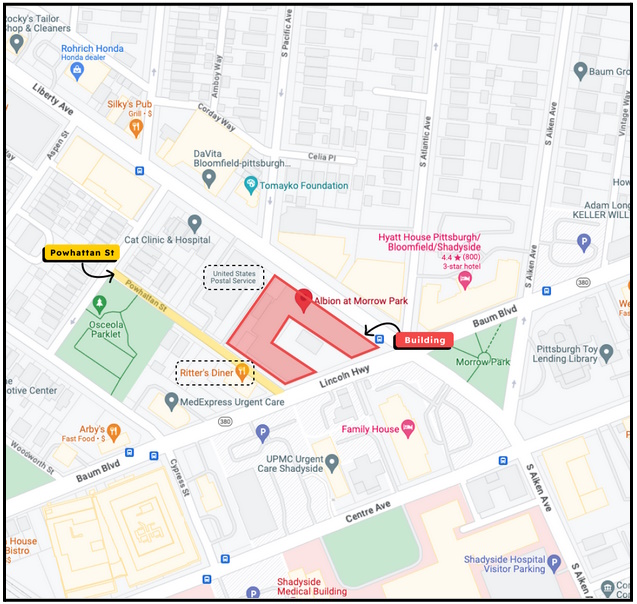 